Principles Practice Testmultiple choice1  b or d	2b	3b	4a	5a	6c	7a	8a	9b	10a	11c	12c	13c	14a	15d	16c17c	18d	19d	20c	21b	22a	23d	24d	25b	26a	27a	28d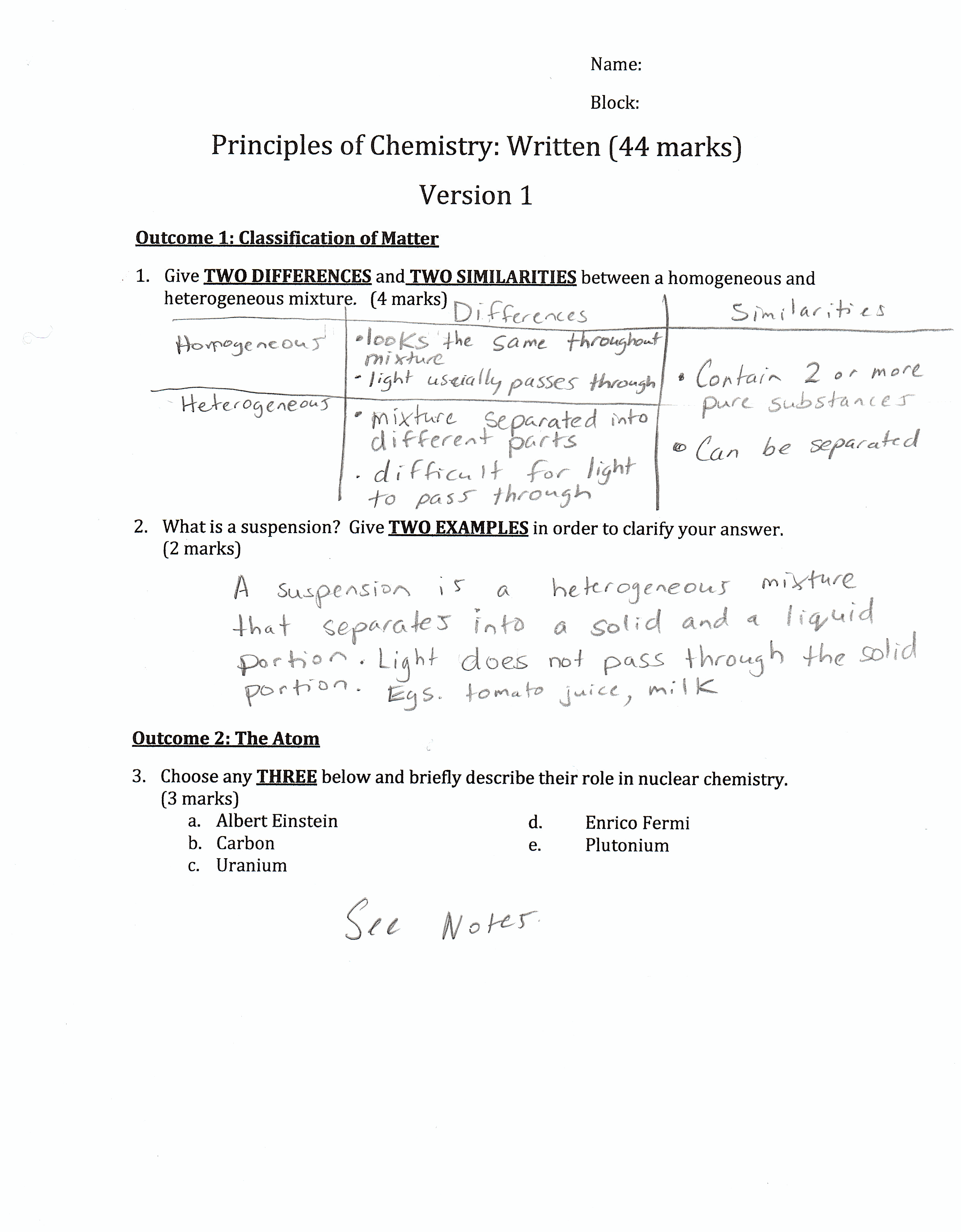 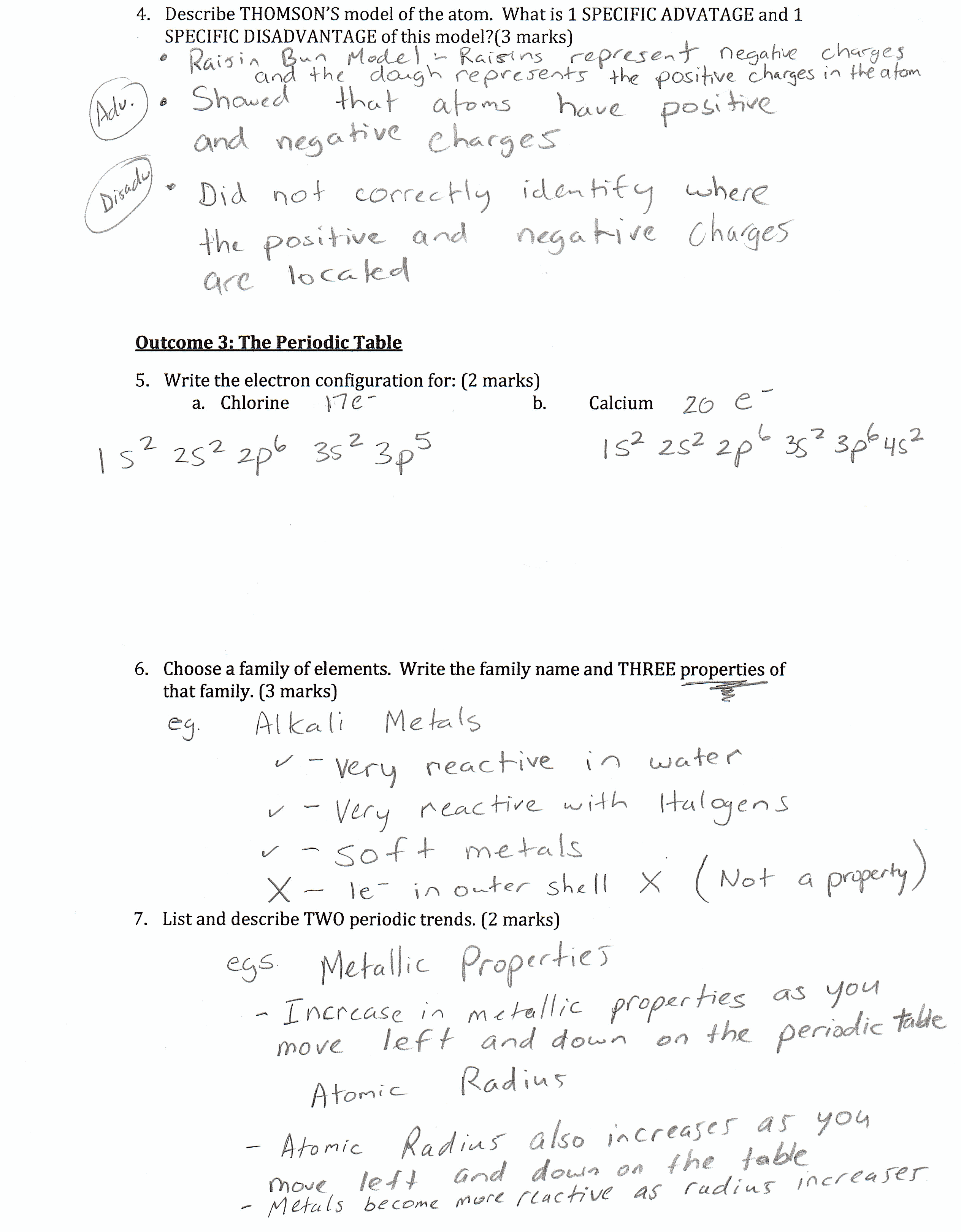 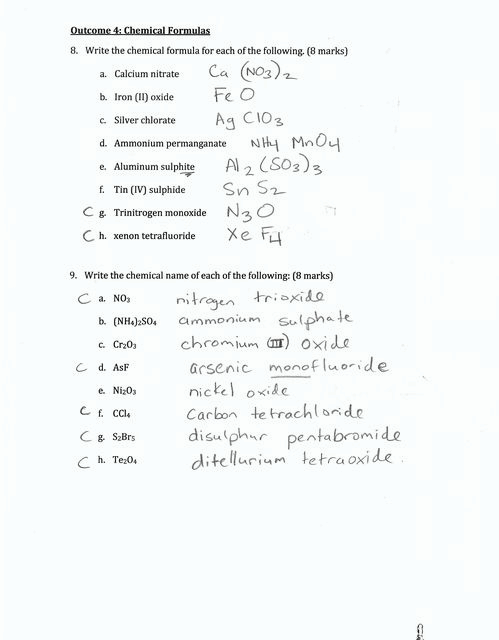 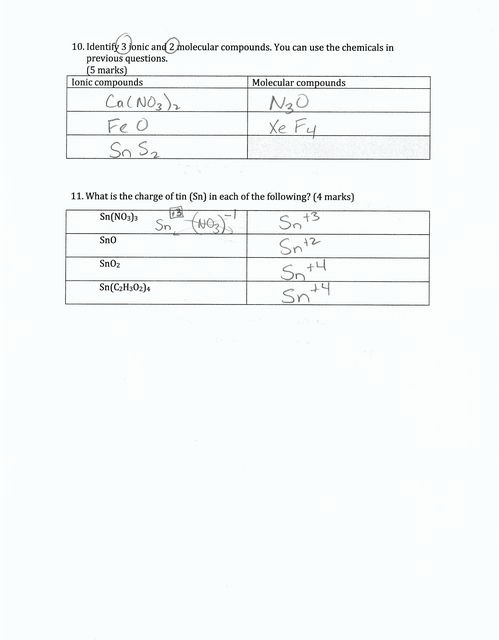 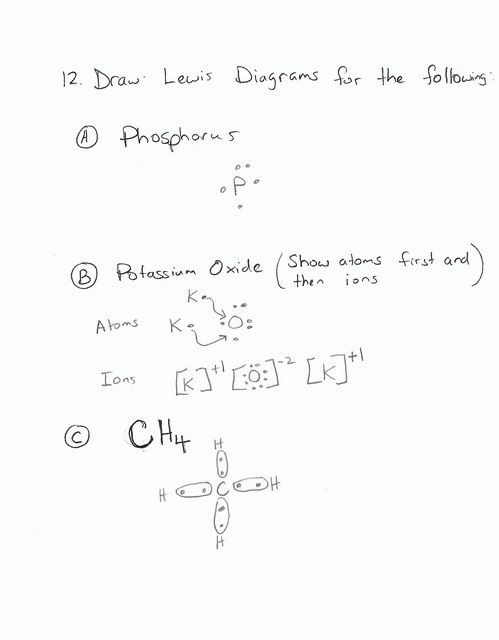 